ПЛАН ЗАСТРОЙКИпо компетенции «Технологии физического развития»Регионального чемпионатаЛинейка «Юниоры»2024 г.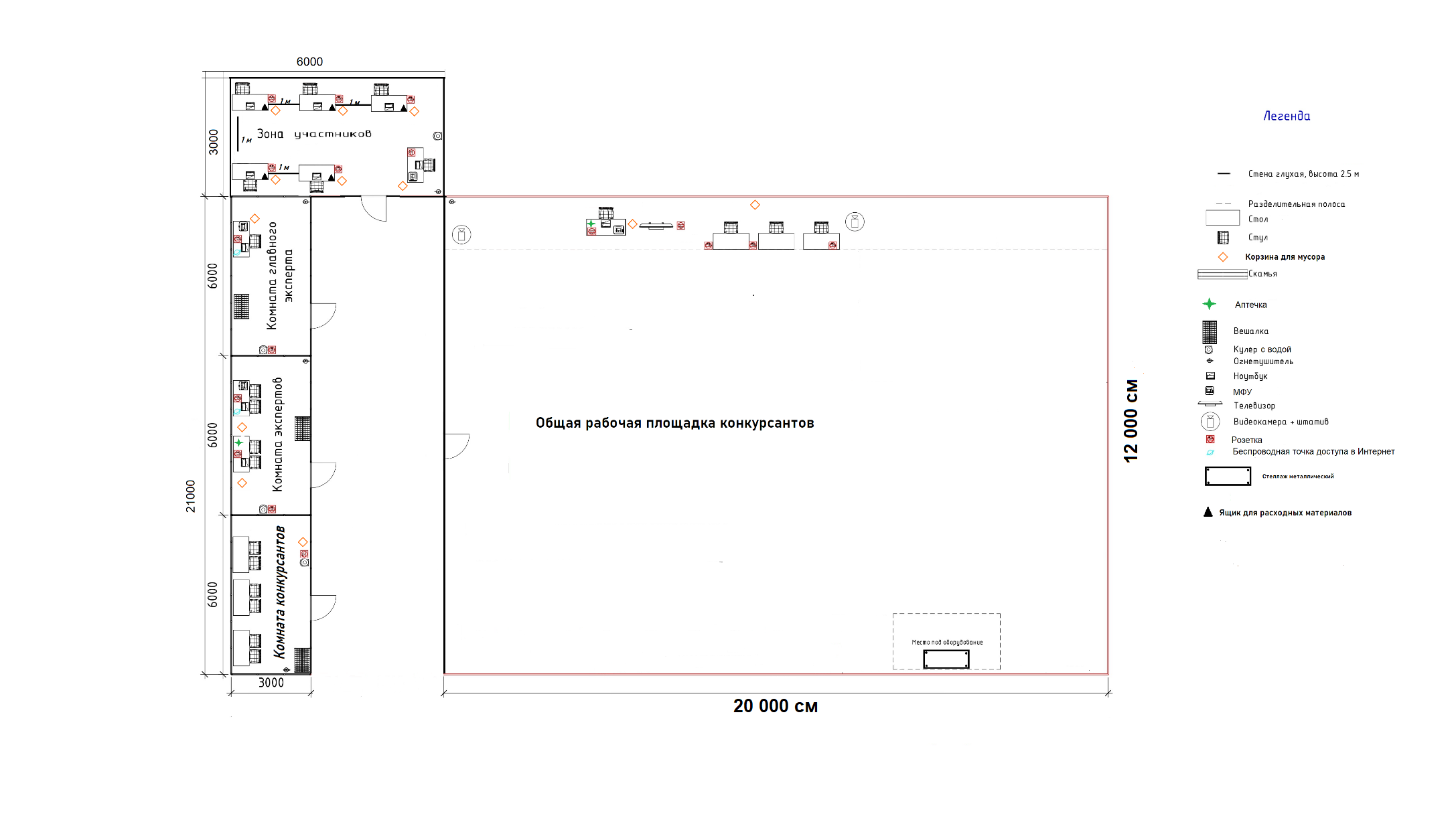 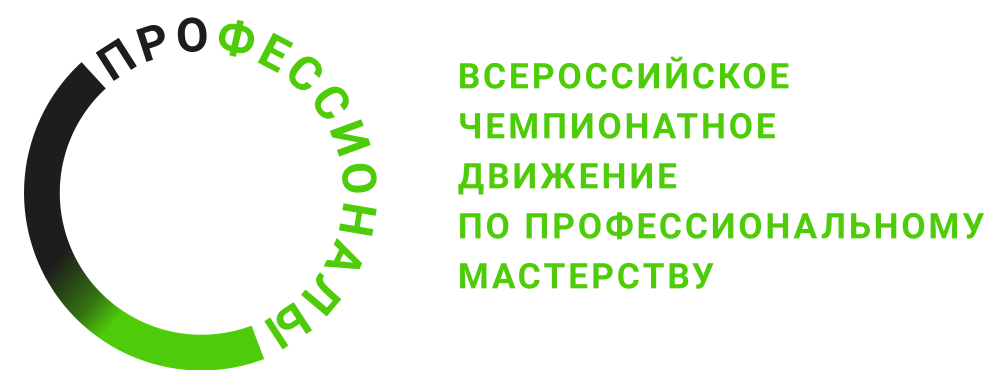 